Декан факультета ФКС_____________Е.А. ОрловаННГУ им. Н.И. ЛобачевскогоФакультет физической культуры и спортаПоложение о научно-образовательной воскресной онлайн-школе «PRO SPORT»Основные положенияНаучно-образовательная воскресная онлайн-школа «PRO SPORT» (далее  - онлайн-школа) проводится на факультете физической культуры и спорта ННГУ им. Лобачевского (НИУ).Цели и задачи конкурса:стимулирование творческой деятельности абитуриентов;содействовать эффективной профориентации школьников;объективировать мотивационную составляющую у абитуриентов;формирование у молодежи активной профессиональной позиции;создания условий для самореализации и развития творческого потенциала абитуриентов; создание необходимых условий для поддержки мотивированных абитуриентов, ориентированных на профессиональную карьеру в сфере физической культуры и спорта;приобщение молодежи к информационной культуре современного общества и профессиональному развитию;популяризация образовательных программ факультета физической культуры и спорта ННГУ;привлечение на факультет физической культуры и спорта ННГУ абитуриентов с высокой степенью мотивации и профпригодности.  Участники онлайн-школы: учащиеся 10-11-х классов, студенты ссузов.Структура онлайн-школы: 1 этап – теоретико-практический курс «Физическая культура и спорт -  вчера, сегодня, завтра» 2 этап – теоретико-практический курс «Менеджмент физической культуры и спорта – проблемы и решения»  3 этап – конкурс эссе «Тренер будущего» или «Спортивный менеджер будущего»4 этап – Итоговый конкурс проектовСодержание этаповТеоретико-практический курс «Физическая культура и спорт -  вчера, сегодня, завтра» включает в себя практико-ориентированные лекции по следующим дисциплинам: 1. Теория и методика физической культуры и спорта.2. Анатомия спортивных травм.3. Психология спорта.4. Особенности спортивной подготовки и спортивного питания.5. Проблемы в сфере физической культуры и спорта, рассмотрение ситуационных задач под руководством преподавателей факультета физической культуры и спорта в каждой дисциплине;Теоретико-практический курс «Менеджмент физической культуры и спорта – проблемы и решения»: Спортивное мероприятие, как проект.Менеджмент физической культуры и спорта.Современные инструменты спортивного маркетинга.Основы предпринимательства в спорте.Спортивный менеджмент – проблемы и решения, рассмотрение ситуационных задач под руководством преподавателей факультета физической культуры и спорта в каждой дисциплине;Тренер будущего или спортивный менеджер будущего – конкурс эссеПредзащита проектов.Итоговая защита проекта (выступление с презентацией).победители, призеры и участники конкурса эссе получат дополнительные баллы (от 1 до 4 баллов) при поступлении в ННГУ им. Н.И. Лобачевского); победители, призеры, участники конкурса проектов получат дополнительные баллы (от 2 до 6 баллов) при поступлении в ННГУ им. Н. И. Лобачевского в 2022 году; победители и призеры конкурсов будут награждены ценными призами. "Мероприятие проводится в соответствии с частью 2 статьи 77 Федерального закона N 273-ФЗ в целях выявления и поддержки лиц, проявивших выдающиеся способности. Плата за участие не взимается."Сроки реализации онлайн-школы: март 2023 года – апрель 2023 годаРегистрация до 5 марта 2023 года. Условия участия в онлайн-школе: все занятия проходят дистанционно на платформе Webinar;в случае победы в конкурсе, участник обязан предъявить справку из школы или ссуза;для участия в конкурсах абитуриент должен посетить 50%  занятий;участники направляют заявки на участие в онлайн-школе в гугл форме -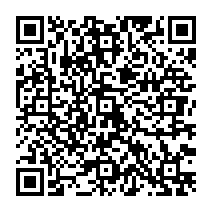 Подведение итогов реализации онлайн-школы9.1 Итоги реализации онлайн-школы подводятся после ее окончания. Жюри конкурса проектов и эссе состоит из преподавателей факультета физической культуры и спорта.10. Организаторы онлайн-школы имеют право изменить содержание онлайн-школы и условия конкурсов.10. Контактные данные: куратор онлайн-школы Филонов Леонид Викторович - +79065562075, fill-coach@yandex.ru. Заместитель декана по работе с абитуриентами на факультете ФКС                                                                                         Л.В. Филонов